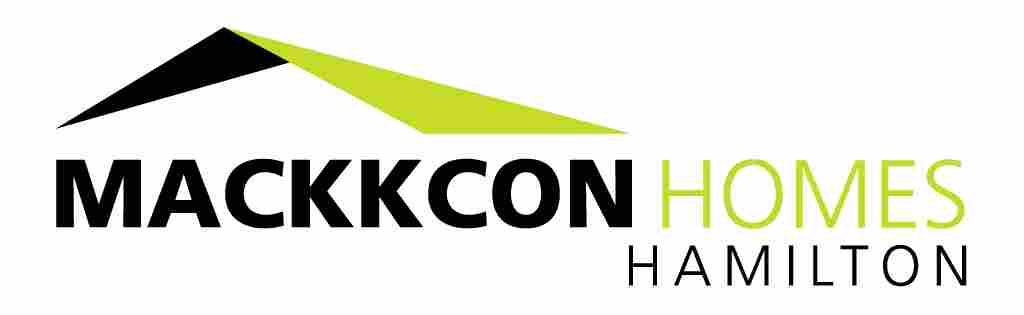 Our 10 Star ExcellencesAssociationMembers of HIA, MBAV, HRBA & approved Green Living MasterBuilders.CompetencyRegistered Building Practitioners& Full Construction & Customer Warranty Insured.One StopWe do it all. Design, Construct & Deliver.Easy BuildOur processes make it stress free for you.CommunicationWe’ll keep you closely informed.InspectionGuaranteed 8 onsite meetings with you.ComplianceBuilding & Independent Engineers inspections.Energy Efficient29 point energy rating check list during construction.Quality assurance15 Contractor compliance checklists for quality.After sales ServiceHere for you always.